Doklad OJE - 1273OBJEDNÁVKAČíslo objednávky 1273/2021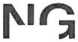 ODBĚRATEL - fakturační adresaNárodní galerie v PrazeStaroměstské náměstí 12110 15 Praha 1Zřízena zákonem č. 148/1949 Sb., o Národní galerii v PrazeIČTyp   Příspěvková organizace00023281      DIČ CZ00023281IČ 25300245	DIČ CZ2530024514.07.2021Datum vystaveníČíslo jednací SmlouvaPožadujeme: Termín dodání Způsob dopravy Způsob platby  Splatnost faktury E-mail: XXXXXXXXXXXXXXXXXXXRazítko a podpisDle § 6 odst.1 zákona c. 340/2015 Sb. o registru smluv nabývá objednávka s předmětem plnění vyšší než hodnota 50.000,- Kč bez DPH účinnosti až uveřejněním (včetně jejího písemného potvrzení) v registru smluv. Uveřejnění provede objednatel.Žádáme obratem o zaslání akceptace (potrvrzení) objednávky.Podpis:             XXXXXXXXXXXXXXXX      razítkoPlatné elektronické podpisy:20.07.2021 17:02:43 - XXXXXXXXXXXXX - příkazce operace27.07.2021 10:51:19 - XXXXXXXXXXXXXXX - správce rozpočtuObjednáváme u VásObjednáváme u VásObjednáváme u VásObjednáváme u VásObjednáváme u VásObjednáváme u VásPoložkaFundus depozitář architekturaMnožství MJ1.00%DPH21Cena bez DPH/MJ207 000.00DPH/MJ43 470.00Celkem s DPH250 470.00Vystavil(a)XXXXXXXXXXXXXXXXPřibližná celková cenaPřibližná celková cena250 470.00 Kč